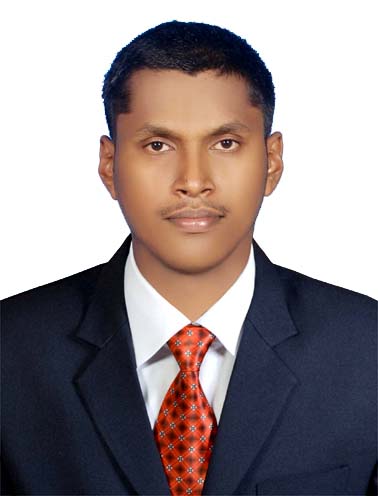 CHETHAN CHETHAN.36729@2freemail.com  Cash ManagementAccounting KnowledgeCAREER OBJECTIVES AND GOALSA hardworking and highly motivated individual with 5 years of work experience, I am competent and reliable and able to work well both independently and in a team in Finance and Accounts department. Quick to learn and used to adapt to high pressure and tight deadlines while remaining both good humor and accurate.EXPERIENCEAssistant Manager Accounts,M/S Prakash Retail Pvt Ltd , Dharwad , India14-November-2011 to 21-March-2015AccomplishmentsHandling cash transactions in lump sum and tallying perfectly.Manage day to day cash transactions of the companyEnsuring company cash flow and doing prompt payments to suppliers.Maintain Account Receivable and Payable Ledgers.Record sales transactions in the system on a daily basis and keep track on Account Receivable.Prepare Debtors list by using excel and constantly follow up for payments.Perform daily accounting transactions such as creating and posting vouchers.Check daily Bank Reconciliation statements of all bank accounts maintained and resolve any differences in a timely manner.Prepare MIS report on daily basis.Card sales reconciliation and handle all cash related transactions. Tally daily cash and cheque deposits checking with the online bank statements.Prepare financial reports such as Trial Balance, P & L A/c and Balance sheet with the help of Accounts Manager. Maintain PDC and reconciliation of postdated and current dated cheques.Co ordinate with bank authorities, auditors and ensure proper compliance with all statutory regulation and company policies and procedures.Prepare vouchers and Cheques for receipts and payments.Monitoring and handling the day to day credit sale transactions of store.      Passing monthly provision entries of all expenses.         Preparation of monthly revenue generating reports like delivery charges, Service charges and installation charges collection and reporting to top management.Petty cash payments.Reporting to Senoir mangersEffectiveCommunication SkillsExcellent Accounting SkillsWillingness to LearnLeadership SkillsReconciliation of ledger and sending balance confirmation to partiesReconciliation of interbranch entries, gift voucher and scratch card entries.Document ControllerAl Turki Enterprises L L C, Al Buraimi,Sultanate of Oman01-April- 2015 to 07-September-2015AccomplishmentsRegister, log, distribute, track, issue, maintain and control office and site project documents and drawings.Coordinate the activities of Document Control, including distribution of documents, tracking and reporting on document review progress.Perform all computer operation/encoding as instructed by my immediate superior.Perform the necessary filing.Ensure accessibility, traceability and accuracy of documentsReporting on the performance of the document control system for review and as a basis for improvement of the documents control system.Ensure that Project Team and contractors comply with the document management system process and procedures.Work closely and liaise with contractors’ document control group in all matters relating to document control.Maintain document logs for correspondence, material approval submittals, shop drawing, RFI (incoming & outgoing).Receiving and distributing all documents. Preparation transmittal sheets for Inspection Requests, Material & Shop drawing submittals and Filing .Assistant Manager Accounts and AdminM/S Prakash Retail Pvt Ltd , Bangalore , India01-October- 2015 to 11-April-2017AccomplishmentsTrainned in Oracle SystemFlexibility and AdaptabilityQuick LearnerHandle a team of 30 staffs including Associates, Sales officers and Sale Executives.Renewal of labour License, maintaining of Attendance Register, Bonus Register and other Store documents.Arranging company product demonstration programme to customerMaintaining ISO Records.Annual Maintenance Contract ( Like Lift, Generator and Air Condition),Look after daily showroom maintenance (Cleaning, Security, Safety and Lighting),Stationery Management,Arranging company product training programme to associates.EDUCATIONMaster in Business Administration in Finance at Sahyadri College of Engineering & Management affiliated to Vishveshwaraiah Technological University, Belgaum. Completed MBA with an aggregate of 64% in the year 2011. Bachelor of Business Management at St Philomena College, Puttur affiliated to Mangalore University.  Completed BBM with an aggregate of 64% in the year 2009.     PUC at St Philomena PU College, Puttur affiliated to Karnataka State Board. Major Subjects: Statistics, Economics, BusinessStudies, Accounts. Completed PUC with an aggregate of 74% in the year 2006.SSLC at St Philomena High School, Puttur. Completed SSLC with an aggregate of 69% in the year 2004.    IT SKILLSOperating systems: Windows XP, Windows Vista, Windows7Knowledge on:  MS Word, MS Excel ,MS PowerPoint, Tally 7.2 ,Visual Basic  ,Oracle ,ERP and Internet ApplicationsPERSONAL INFORMATIONDate of Birth: 12th Sept 1988Nationality: IndianMarital Status: SinglePassport Status: 28-Feb-2021Languages known: English,Hindi,Kannada,Malayalam & Tulu